NÁRODNÁ RADA SLOVENSKEJ REPUBLIKY	VIII. volebné obdobieČíslo: CRD-591/2020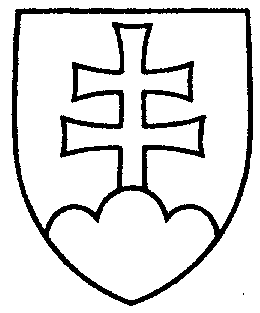 48UZNESENIENÁRODNEJ RADY SLOVENSKEJ REPUBLIKYz 2. apríla 2020k  vládnemu návrhu zákona o niektorých mimoriadnych opatreniach vo finančnej oblasti v súvislosti so šírením nebezpečnej nákazlivej ľudskej choroby COVID-19 (tlač 40)	Národná rada Slovenskej republiky	po prerokovaní uvedeného vládneho návrhu zákona v druhom a treťom čítaní	s c h v a ľ u j e vládny návrh zákona o niektorých mimoriadnych opatreniach vo finančnej oblasti v súvislosti so šírením nebezpečnej nákazlivej ľudskej choroby COVID-19, v predloženom znení.     Boris  K o l l á r   v. r.    predsedaNárodnej rady Slovenskej republikyOverovatelia:Petra  H a j š e l o v á   v. r. Eduard  K o č i š   v. r. 